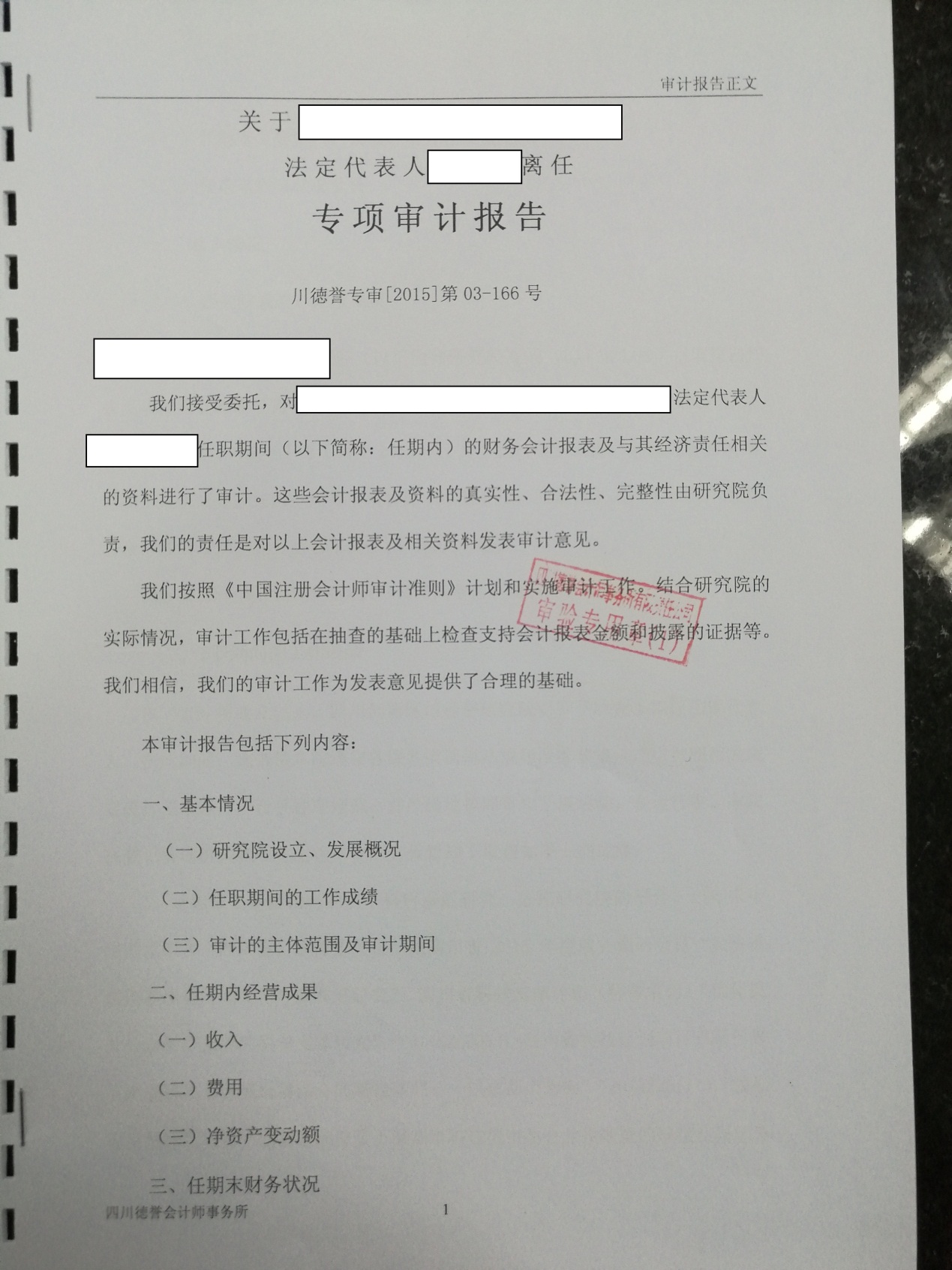 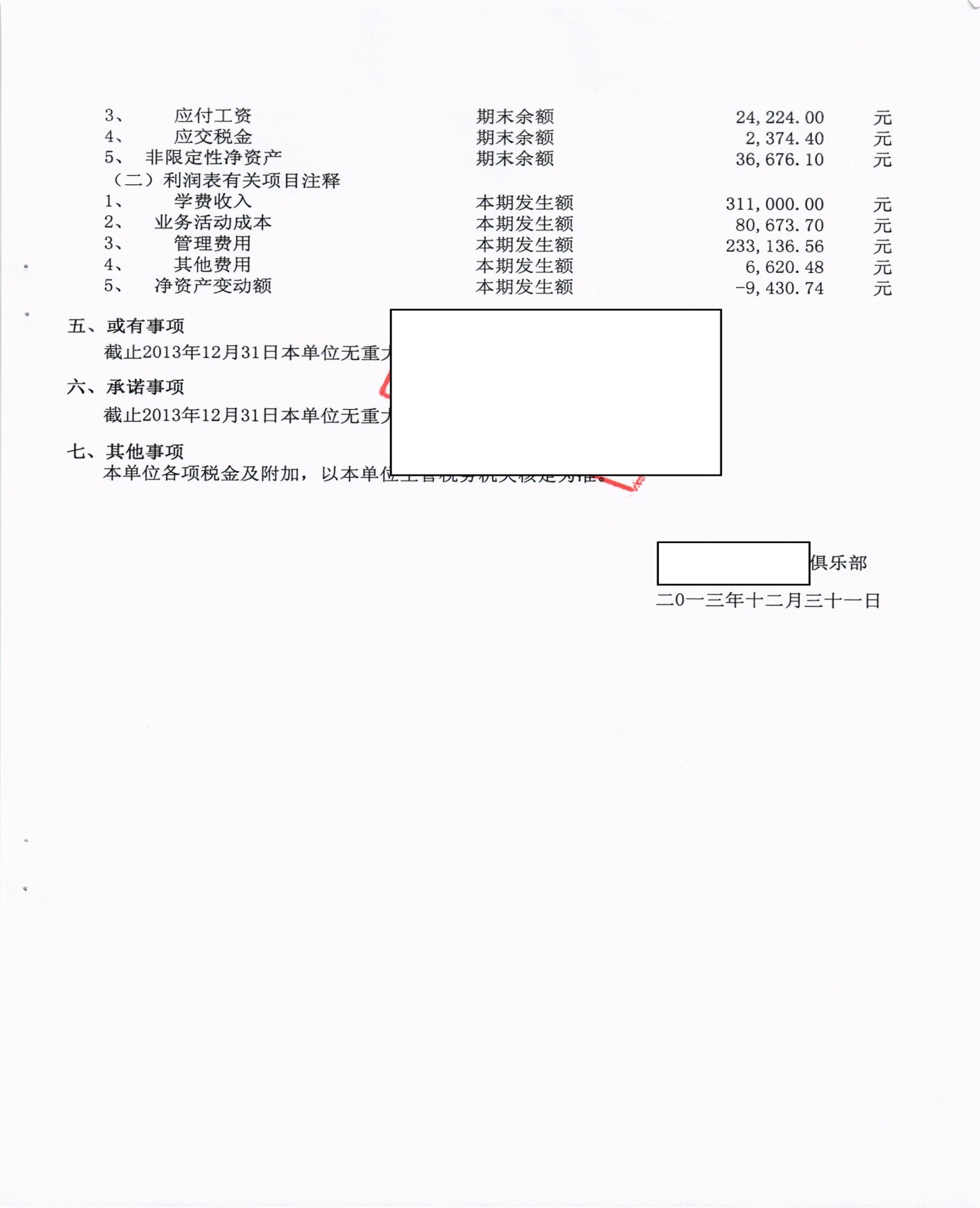 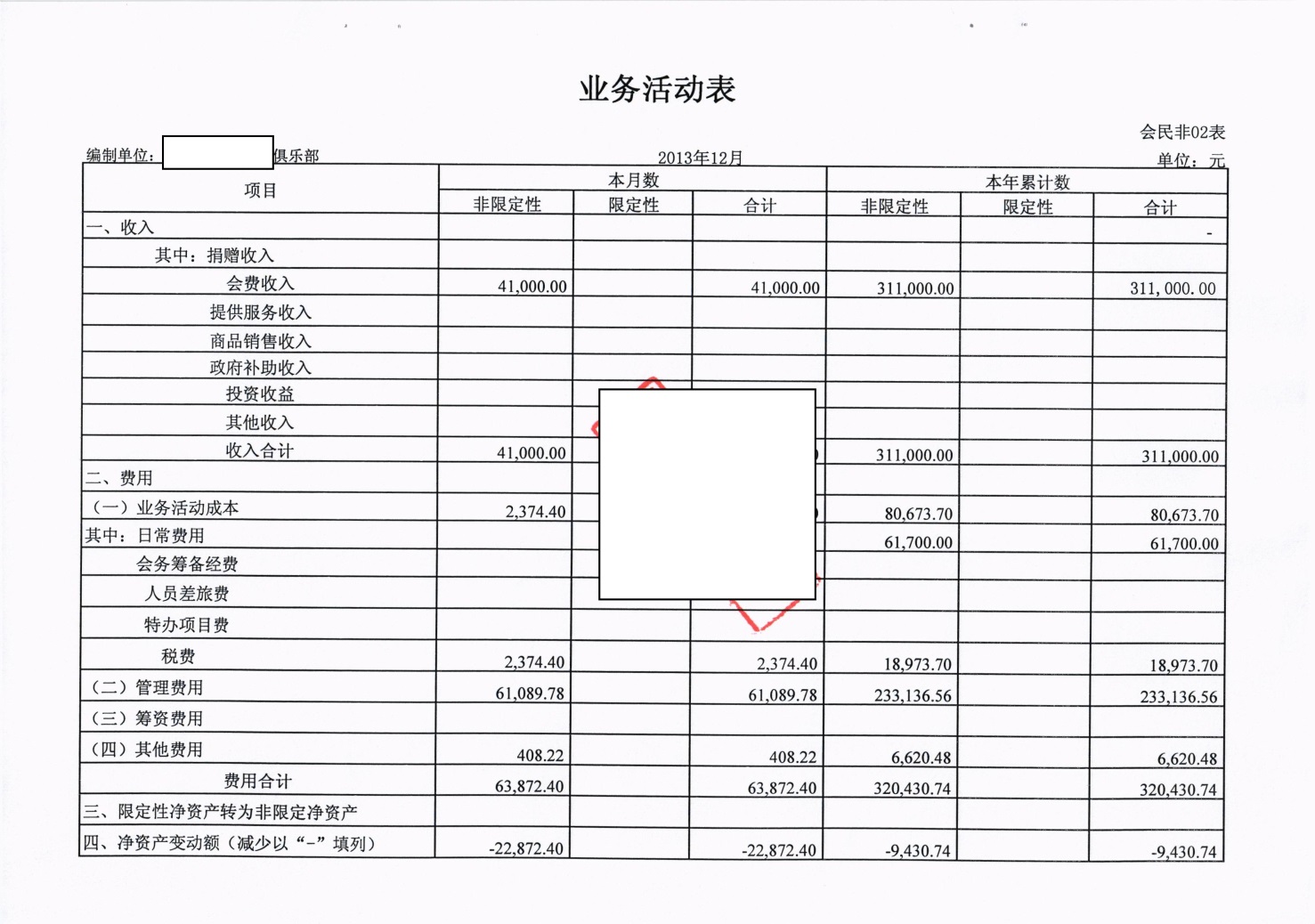 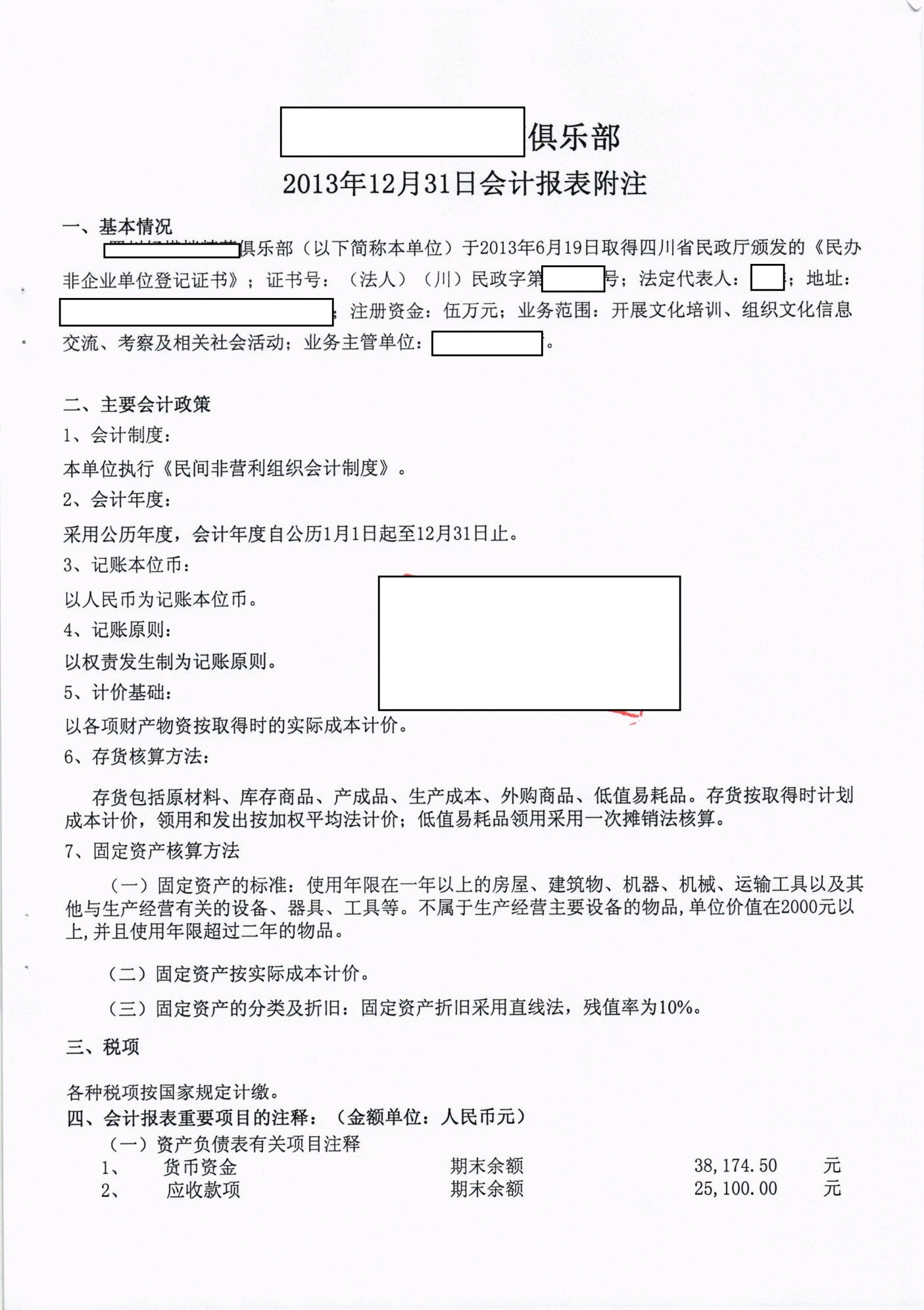 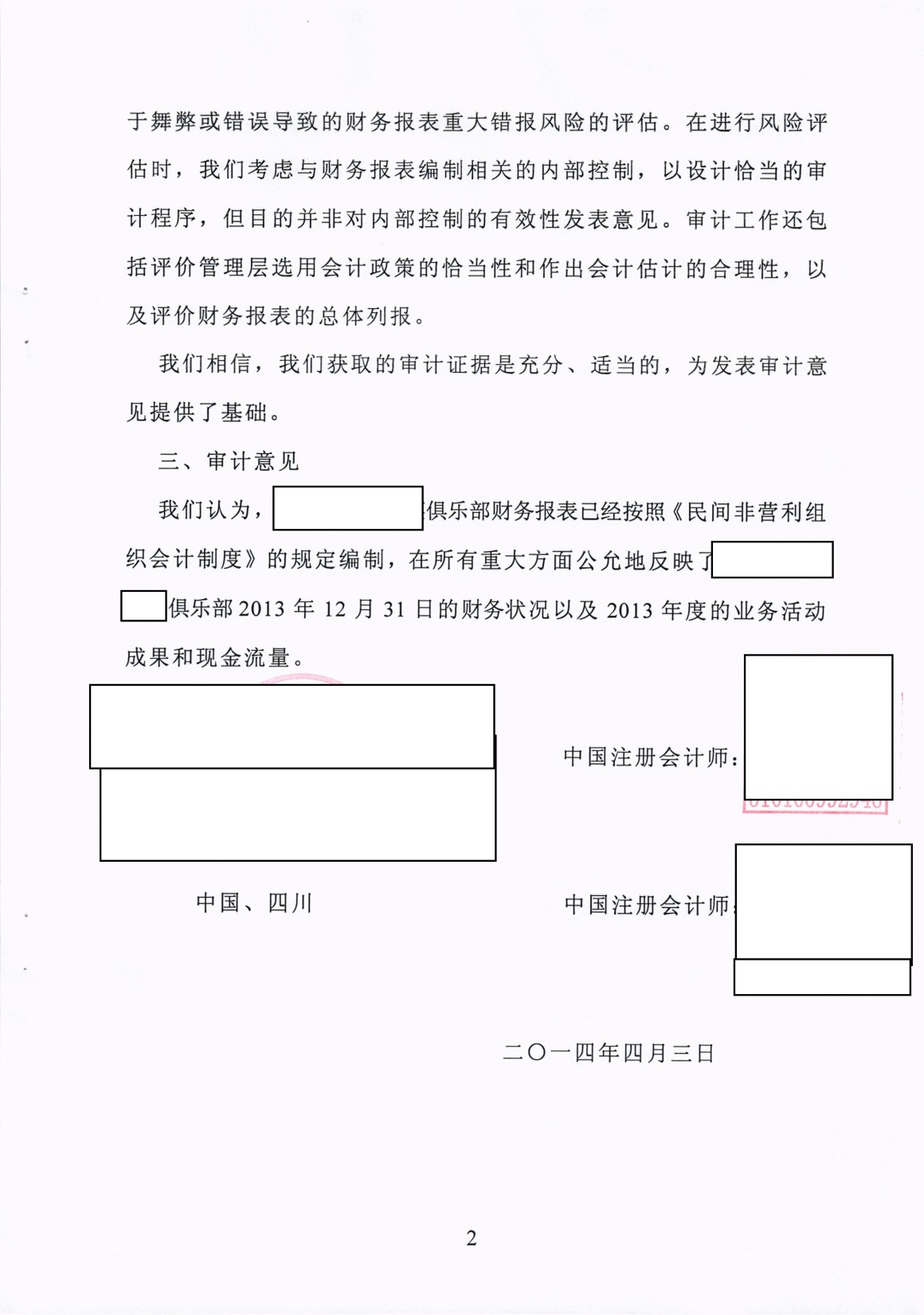 资　产　负　债　表资　产　负　债　表资　产　负　债　表资　产　负　债　表资　产　负　债　表资　产　负　债　表资　产　负　债　表资　产　负　债　表会企01表会企01表会企01表会企01表会企01表会企01表会企01表会企01表编制单位：　　　　　　　　　　                                         　　　　　　　年　　　月　　           　　　　 单位：元编制单位：　　　　　　　　　　                                         　　　　　　　年　　　月　　           　　　　 单位：元编制单位：　　　　　　　　　　                                         　　　　　　　年　　　月　　           　　　　 单位：元编制单位：　　　　　　　　　　                                         　　　　　　　年　　　月　　           　　　　 单位：元编制单位：　　　　　　　　　　                                         　　　　　　　年　　　月　　           　　　　 单位：元编制单位：　　　　　　　　　　                                         　　　　　　　年　　　月　　           　　　　 单位：元编制单位：　　　　　　　　　　                                         　　　　　　　年　　　月　　           　　　　 单位：元编制单位：　　　　　　　　　　                                         　　　　　　　年　　　月　　           　　　　 单位：元资　　　产行次年初数期末数负债和所有者权益行次年初数期末数资　　　产行次年初数期末数（或股东权益）行次年初数期末数流动资产：流动负债：　货币资金1　短期借款68　短期投资2　应付票据69　应收票据3　应付账款70　应收股利4　预收账款71　应收利息5　应付工资72　应收账款6　应付福利费73　其他应收款7　应付股利74　预付账款8　应交税金75　应收补贴款9　其他应付款80　存货10　其他应付款81　待摊费用11　预提费用82　 一年内到期的长期债权投资21　预计负债83　其他流动资产24　 一年内到期的长期负债86　流动资产合计31　其他流动负债90长期投资：　长期股权投资32　流动负债合计100　长期债权投资34长期负债：　长期投资合计38　长期借款101固定资产：　应付债券102　固定资产原价39　长期应付款103　　减：累计折旧40　专项应付款106　固定资产净值41　其他长期负债108　　减：固定资产减值准备42　长期负债合计110　固定资产净额43递延税项：　工程物资44　递延税款贷项111　在建工程45　负债合计114　固定资产清理46　固定资产合计50所有者权益（或股东权益）：无形资产及其他资产：　实收资本（或股本）115　无形资产51　　减：已归还投资116　长期待摊费用52　 实收资本（或股本）净额117　其他长期资产53　资本公积118　无形资产及其他资产合计60　盈余公积119　　其中：法定公益金120递延税项：　未分配利润121　递延税款借项61 所有者权益（或股东权益）合计122　资产总计67 负债和所有者权益（或股东权益）总计135企业负责人：　　　　　　主管会计：　　　　制表：　　　　报出日期：　　年       月   　日企业负责人：　　　　　　主管会计：　　　　制表：　　　　报出日期：　　年       月   　日企业负责人：　　　　　　主管会计：　　　　制表：　　　　报出日期：　　年       月   　日企业负责人：　　　　　　主管会计：　　　　制表：　　　　报出日期：　　年       月   　日企业负责人：　　　　　　主管会计：　　　　制表：　　　　报出日期：　　年       月   　日企业负责人：　　　　　　主管会计：　　　　制表：　　　　报出日期：　　年       月   　日企业负责人：　　　　　　主管会计：　　　　制表：　　　　报出日期：　　年       月   　日企业负责人：　　　　　　主管会计：　　　　制表：　　　　报出日期：　　年       月   　日现  金  流  量  表现  金  流  量  表现  金  流  量  表现  金  流  量  表现  金  流  量  表现  金  流  量  表财会年企03表编制:                                                              年度                                                  单位:元编制:                                                              年度                                                  单位:元编制:                                                              年度                                                  单位:元编制:                                                              年度                                                  单位:元编制:                                                              年度                                                  单位:元编制:                                                              年度                                                  单位:元项                         目行次金    额项                         目行次金    额一、经营活动产生的现金流量:1 — 现金流入小计18         -       销售商品、提供劳务收到的现金2    购建固定资产、无形资产和其他长期资产所支付的现金19    收到的税费返还3    投资所支付的现金20    收到的其他与经营活动有关的现金4       其中：购买子公司所支付的现金21现金流入小计5         -            支付的其他与投资活动有关的现金22    购买商品、接受劳务支付的现金6                                现金流出小计23         -       支付给职工以及为职工支付的现金7         投资活动产生的现金流量净额24         -       支付的各项税费8三、筹资活动产生的现金流量：    25 —     支付的其他与经营活动有关的现金9    吸收投资所收到的现金26现金流出小计10         -       借款所收到的现金27          经营活动产生的现金流量净额11         -             收到的其他与筹资活动有关的现金28二、投资活动产生的现金金流量：12 —               现金流入小计29         -       收回投资所收到的现金13    偿还债务所支付的现金30       其中:出售子公司所收到的现金14    分配股利、利润或偿付利息所支付现金31    取得投资收益所收到的现金15         支付的其他与筹资活动有关的现金32    处置固定资产、无形资产和其他长期资产所收回的现金净额16              现金流出小计33         -             收到的其他与投资活动有关的现金17         筹资活动产生的现金流量净额34 -   现  金  流  量  表现  金  流  量  表现  金  流  量  表现  金  流  量  表现  金  流  量  表现  金  流  量  表会年企03表(续表)编制:                                                              年度                                              单位:元编制:                                                              年度                                              单位:元编制:                                                              年度                                              单位:元编制:                                                              年度                                              单位:元编制:                                                              年度                                              单位:元编制:                                                              年度                                              单位:元项                         目行次金    额项                         目行次金    额四、汇率变动对现金的影响：35   递延税款贷款贷项（减：借项）52五、现金及现金等价物净增加额：36         -      存货的减少（减：增加）53补充资料：37 —    经营性应收项目的减少（减：增加）541、将净利润调节为经营活动的现金流量：38 —    经营性应付项目的增加（减：减少）55   净利润39         -      其他56加:*少数股东损益40       经营活动产生的现金流量净额57         -   减：*未确认的投资损失（以“+”号填列）  412、不涉及现金收支的投资和筹资活动：58 — 加:计提的资产减值准备42   债务转为资本59   固定资产折旧43   一年内到期的可转换公司债券60   无形资产摊销44   融资租入固定资产61   长期待摊费用推销45       其他62   待摊费用减少（减：增加）463、现金及现金等价物净增加情况：63 —    预提费用增加（减：减少）47   现金的期末余额64         -      处置固定资产、无形资产和其他长期资产的损失（减：收益）48   减：现金的期初余额65         -      固定资产报废损失49   加：现金等价物的期末余额66   财务费用50   减：现金等价物的期初余额67   投资损失（减：收益）51       现金及现金等价物净增加额68 -   